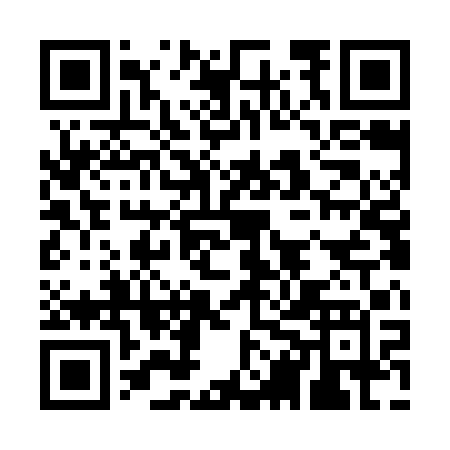 Prayer times for Unterapfelkam, GermanyMon 1 Apr 2024 - Tue 30 Apr 2024High Latitude Method: Angle Based RulePrayer Calculation Method: Muslim World LeagueAsar Calculation Method: ShafiPrayer times provided by https://www.salahtimes.comDateDayFajrSunriseDhuhrAsrMaghribIsha1Mon5:016:491:154:497:429:232Tue4:586:471:154:507:439:253Wed4:566:451:144:517:459:274Thu4:546:431:144:517:469:295Fri4:516:411:144:527:479:316Sat4:496:391:134:537:499:337Sun4:466:371:134:537:509:348Mon4:446:351:134:547:529:369Tue4:416:331:134:557:539:3810Wed4:396:311:124:557:559:4011Thu4:366:291:124:567:569:4212Fri4:346:271:124:577:579:4413Sat4:316:251:124:577:599:4614Sun4:296:231:114:588:009:4815Mon4:266:211:114:598:029:5016Tue4:236:201:114:598:039:5217Wed4:216:181:115:008:049:5418Thu4:186:161:105:008:069:5619Fri4:166:141:105:018:079:5820Sat4:136:121:105:018:0910:0021Sun4:116:101:105:028:1010:0222Mon4:086:081:105:038:1210:0423Tue4:056:071:095:038:1310:0724Wed4:036:051:095:048:1410:0925Thu4:006:031:095:048:1610:1126Fri3:586:011:095:058:1710:1327Sat3:556:001:095:058:1910:1528Sun3:525:581:095:068:2010:1729Mon3:505:561:095:068:2110:2030Tue3:475:551:085:078:2310:22